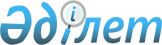 Аудандық мәслихаттың(IV сайланған  XII сессиясы) 2008 жылғы 25 желтоқсандағы "2009 жылға арналған аудан бюджеті туралы" N 1/12 шешіміне өзгерістер мен толықтырулар енгізу туралы
					
			Күшін жойған
			
			
		
					Павлодар облысы Качир аудандық мәслихатының 2009 жылғы 29 шілдедегі N 2/16 шешімі. Павлодар облысы Качир ауданының Әділет басқармасында 2009 жылғы 31 шілдеде N 12-8-75 тіркелген. Күші жойылды - Павлодар облысы Қашыр аудандық мәслихатының 2010 жылғы 14 сәуірдегі N 5/22 шешімімен      Ескерту. Күші жойылды - Павлодар облысы Қашыр аудандық мәслихатының 2010.04.14 N 5/22 шешімімен.

      Қазақстан Республикасының "Қазақстан Республикасындағы жергілікті мемлекеттік басқару және өзін-өзі басқару туралы" Заңының 6-бабы 1-тармағының 1)-тармақшасына, Қазақстан Республикасының 2008 жылғы 4 желтоқсандағы Бюджет Кодексінің 106-бабы 2-тармағының 4)-тармақшасына, Павлодар облыстық мәслихатының (IV сайланған XVI сессиясы) 2009 жылғы 24 шілдедегі N 214/16 шешіміне сәйкес аудандық мәслихат ШЕШІМ ЕТТІ:



      1. Аудандық мәслихаттың (IV сайланған XІV сессиясы) 2009 жылғы 27 сәуірдегі "IV сайланған аудандық мәслихаттың 2008 жылғы 25 желтоқсандағы XII сессиясының "2009 жылға арналған аудан бюджеті туралы" 1/12 шешіміне өзгерістер мен толықтырулар енгізу туралы" (нормативтік құқықтық актілерді мемлекеттік тіркеу тізілімінде N 12-8-69 тіркелген, "Заря" газетінің 2009 жылғы 16 мамырдағы N 20 жарияланған) N 1/14 шешімімен өзгерістер және толықтырулар енгізілген аудандық мәслихаттың (IV сайланған XII сессиясы) 2008 жылғы 25 желтоқсандағы "2009 жылға арналған аудан бюджеті туралы" (нормативтік құқықтық актілерді мемлекеттік тіркеу тізілімінде N 12-8-66 тіркелген, "Заря" газетінің 2009 жылғы 9 қаңтардағы N 2 жарияланған) N 1/12 шешіміне мынадай өзгерістер мен толықтырулар енгізілсін:

       

Көрсетілген шешімнің 1-тармағы мынадай редакцияда жазылсын:

      "1. 2009 жылға арналған аудан бюджеті 1-қосымшаға сәйкес мына көлемдерде атқарылуға қабылдансын:

      1) кірістер – 2128295 мың теңге, оның ішінде:

      салық түсімдері – 211401 мың теңге;

      салықтық емес түсімдер – 1703 мың теңге;

      негізгі капиталды сатудан түсетін түсімдер – 1199 мың теңге;

      трансферттердің түсімдері – 1913992 мың теңге;

      2) шығындар – 2136159 мың теңге;

      3) таза бюджеттік несиелеу – нөлге тең;

      4) қаржы активтерімен жасалатын операциялар бойынша сальдо – нөлге тең;

      5) бюджеттің тапшылығы ( профициті) – -7864 мың теңге;

      6) бюджеттің тапшылығын (профицитін пайдалану) қаржыландыру – 7864 мың тенге."



      Көрсетілген қаулының 6-тармағындағы:

      "3200" деген сандар "2200" деген сандармен ауыстырылсын;

      "3782" деген сандар"4418" деген сандармен ауыстырылсын;

      "650" деген сандар "770" деген сандармен ауыстырылсын;

      "7500" деген сандар "8800" деген сандармен ауыстырылсын.



      2. Көрсетілген шешімнің 1-қосымшасы осы шешімнің 1-қосымшаға сәйкес жаңа редакцияда жазылсын.



      3. Осы шешім 2009 жылғы 1 қаңтардан бастап қолданысқа енеді.



      4. Осы шешімнің орындалуын бақылау ауданның тұрақты жоспарлы-бюджеттік комиссиясына жүктелсін.      Аудандық мәслихаттың XVI

      кезекті сессиясының төрағасы:              Ғ. Әменова      Качир аудандық

      мәслихатының хатшысы:                      С. Баяндинов

Качир аудандық мәслихатының

(IV сайланған XVI кезекті сессиясы)

2009 жылғы 29 шілдедегі 2/16 шешіміне

1 қосымша            2009 жылға арналған аудан бюджеті

(өзгерістер мен толықтырулар)
					© 2012. Қазақстан Республикасы Әділет министрлігінің «Қазақстан Республикасының Заңнама және құқықтық ақпарат институты» ШЖҚ РМК
				СанатыСанатыСанатыСанатыСомасы мың теңгеСыныбыСыныбыСыныбыСомасы мың теңгеІшкі сыныбыІшкі сыныбыСомасы мың теңгеАтауыСомасы мың теңге123561. КІРІСТЕР2 128 2951САЛЫҚТЫҚ ТҮСІМДЕР211 40101Табыс салығы73 8462Жеке табыс салығы73 84603Әлеуметтік салық94 5241Әлеуметтік салық94 52404Меншікке салынатын салықтар39 1431Мулікке салынатын салықтар22 5553Жер салығы3 4004Көлік құралдарына салынатын салық7 8885Бірыңғай жер салығы5 30005Тауарларға, жұмыстарға және қызметтерге салынатын  ішкі салықтар2 8062Акциздер6173Табиғи және басқа да ресурсыдарды пайдаланғаны үшін түсетін түсімдер6494Кәсіпкерлік және кәсіби қызметті жүргізгені үшін алынатын алымдар1 54008Заңдық мәнді іс-әрекеттерді жасағаны және (немесе) оған уәкілекттігі бар мемлекеттік органдар немесе лауазымды адамдар құжаттар бергені үшін алатын міндетті төлемдер1 0821Мемлекеттік баж1 0822Салықтық емес түсімдер170301Мемлекет меншіктен түсетін кірістер5035Мемлекет меншігіндегі мүлікті жалға беруден түсетін кірістер50306Басқа да салықтық емес түсімдер1 2001Басқа да салықтық емес түсімдер1 2003Негізі капиталды сатудан түсетін түсімдер1 19901Мемлекеттік мекемелерге бекітілген мемлекеттік мүлікті сату2181Мемлекеттік мекемелерге бекітілген мемлекеттік мүлікті сату21803Жерді және материалдық емес активтерді сату9811Жерді сату9814II. Трансферттердің түсімдері191399202Мемлекеттік басқарудың жоғары тұрған органдарынан түсетін трансферттер19139922Облыстық бюджеттен түсетін трансферттер1913992Функционалдық топФункционалдық топФункционалдық топФункционалдық топФункционалдық топСомасы мың теңгеКіші функцияКіші функцияКіші функцияКіші функцияСомасы мың теңгеБюджеттік бағдарламалардың әкiмшiсiБюджеттік бағдарламалардың әкiмшiсiБюджеттік бағдарламалардың әкiмшiсiСомасы мың теңгеБағдарламаБағдарламаСомасы мың теңгеАтауыСомасы мың теңге123456II. ШЫҒЫС21361591Жалпы сипаттағы мемлекеттiк қызметтер13295301Мемлекеттiк басқарудың жалпы функцияларын орындайтын өкiлдi, атқарушы және басқа органдар116811112Аудан (облыстық маңызы бар қала) мәслихатының аппараты8542001Аудан (облыстық маңызы бар қала) мәслихатының қызметін қамтамасыз ету8542122Аудан (облыстық маңызы бар қала) әкімінің аппараты36555001Аудан (облыстық маңызы бар қала) әкімінің қызметін қамтамасыз ету36555123Қаладағы аудан, аудандық маңызы бар қала, кент, ауыл (село), ауылдық (селолық) округ әкімінің аппараты71714001Қаладағы ауданның, аудандық маңызы бар қаланың, кенттің, ауылдың (селоның), ауылдық (селолық) округтің әкімі аппаратының қызметін қамтамасыз ету7171402Қаржылық қызмет8713452Ауданның (облыстық маңызы бар қаланың) қаржы бөлімі8713001Қаржы бөлімінің қызметін қамтамасыз ету8561003Салық салу мақсатында мүлікті бағалауды жүргізу15205Жоспарлау және статистикалық қызмет7429453Ауданның (облыстық маңызы бар қаланың) экономика және бюджеттік жоспарлау бөлімі7429001Экономика және бюджеттік жоспарлау бөлімнің қызметін қамтамасыз ету74292Қорғаныс346401Әскери мұқтаждар3464122Аудан (облыстық маңызы бар қала) әкімінің аппараты3464005Жалпыға бірдей әскери міндетті атқару шеңберіндегі іс-шаралар34644Бiлiм беру122105601Мектепке дейiнгi тәрбие және оқыту53309123Қаладағы аудан, аудандық маңызы бар қала, кент, ауыл (село), ауылдық (селолық) округ әкімінің аппараты53309004Мектепке дейінгі тәрбие ұйымдарын қолдау5330902Жалпы бастауыш, жалпы негізгі, жалпы орта бiлiм беру855767123Қаладағы аудан, аудандық маңызы бар қала, кент, ауыл (село), ауылдық (селолық) округ әкімінің аппараты4405005Ауылдық (селолық) жерлерде балаларды мектепке дейін тегін алып баруды және кері алып келуді ұйымдастыру4405464Ауданның (облыстық маңызы бар қаланың) білім беру бөлімі851362003Жалпы білім беру834959006Балалар мен жас өспірімдер үшін қосымша білім беру10171010Республикалық бюджеттен берілетін нысаналы трансферттердің есебінен білім берудің мемлекеттік жүйесіне оқытудың жаңа технологияларын енгізу623204Техникалық және кәсіптік, орта білімнен кейінгі білім беру4043464Ауданның (облыстық маңызы бар қаланың) білім беру бөлімі4043018Кәсіптік оқытуды ұйымдастыру404309Бiлiм беру саласындағы өзге де қызметтер307937464Ауданның (облыстық маңызы бар қаланың) білім беру бөлімі50942001Білім беру бөлімінің қызметін қамтамасыз ету8153005Ауданның (облыстық маңызы бар қаланың) мемлекеттік білім беру мекемелерінде білім беру жүйесін ақпараттандыру8857007Аудандық (қалалық) ауқымдағы мектеп олимпиадаларын және мектептен тыс іс-шараларды өткiзу432011Өңірлік жұмыспен қамту және кадрларды қайта даярлау стратегиясын іске асыру шеңберінде білім беру объектілерін күрделі, ағымды жөндеу33500467Ауданның (облыстық маңызы бар қаланың) құрылыс бөлімі256995037Білім беру объектілерін салу және реконструкциялау2569955Денсаулық сақтау10909Денсаулық сақтау саласындағы өзге де қызметтер109123Қаладағы аудан, аудандық маңызы бар қала, кент, ауыл (село), ауылдық (селолық) округ әкімінің аппараты109002Ерекше жағдайларда сырқаты ауыр адамдарды дәрігерлік көмек көрсететін ең жақын денсаулық сақтау ұйымына жеткізуді ұйымдастыру1096Әлеуметтiк көмек және әлеуметтiк қамсыздандыру9277802Әлеуметтiк көмек81135123Қаладағы аудан, аудандық маңызы бар қала, кент, ауыл (село), ауылдық (селолық) округ әкімінің аппараты8292003Мұқтаж азаматтарға үйінде әлеуметтік көмек көрсету8292451Ауданның (облыстық маңызы бар қаланың) жұмыспен қамту және әлеуметтік бағдарламалар бөлімі72843002Еңбекпен қамту бағдарламасы16547005Мемлекеттік атаулы әлеуметтік көмек15000006Тұрғын үй көмегі35007Жергілікті өкілетті органдардың шешімі бойынша азаматтардың жекелеген топтарына әлеуметтік көмек30693010Үйден тәрбиеленіп оқытылатын мүгедек балаларды материалдық қамтамасыз ету53101618 жасқа дейінгі балаларға мемлекеттік жәрдемақылар7000017Мүгедектерді оңалту жеке бағдарламасына сәйкес, мұқтаж мүгедектерді арнайы гигиеналық құралдармен қамтамасыз етуге, және ымдау тілі мамандарының, жеке көмекшілердің қызмет көрсету303709Әлеуметтiк көмек және әлеуметтiк қамтамасыз ету салаларындағы өзге де қызметтер11643451Ауданның (облыстық маңызы бар қаланың) жұмыспен қамту және әлеуметтік бағдарламалар бөлімі11643001Жұмыспен қамту және әлеуметтік бағдарламалар бөлімінің қызметін қамтамасыз ету11053011Жәрдемақыларды және басқа да әлеуметтік төлемдерді есептеу, төлеу мен жеткізу бойынша қызметтерге ақы төлеу5907Тұрғын үй-коммуналдық шаруашылық7098001Тұрғын үй шаруашылығы16592123Қаладағы аудан, аудандық маңызы бар қала, кент, ауыл (село), ауылдық (селолық) округ әкімінің аппараты10000007Аудандық маңызы бар қаланың, кенттің, ауылдың (селоның), ауылдық (селолық) округтің мемлекеттік тұрғын үй қорының сақталуын ұйымдастыру10000458Ауданның (облыстық маңызы бар қаланың) тұрғын үй-коммуналдық шаруашылығы, жолаушылар көлігі және автомобиль жолдары бөлімі6592004Азаматтардың жекелеген санаттарын тұрғын үймен қамтамасыз ету659202Коммуналдық шаруашылық30424458Ауданның (облыстық маңызы бар қаланың) тұрғын үй-коммуналдық шаруашылығы, жолаушылар көлігі және автомобиль жолдары бөлімі15454012Сумен жабдықтау және су бөлу жүйесінің қызмет етуі15454123Қаладағы аудан, аудандық маңызы бар қала, кент, ауыл (село), ауылдық (селолық) округ әкімінің аппараты14970015Өңірлік жұмыспен қамту және кадрларды қайта даярлау стратегиясын іске асыру шеңберінде инженерлік коммуникациялық инфрақұрылымды жөндеу және елді-мекендерді көркейту1497003Елді-мекендерді көркейту23964123Қаладағы аудан, аудандық маңызы бар қала, кент, ауыл (село), ауылдық (селолық) округ әкімінің аппараты22964008Елді мекендерде көшелерді жарықтандыру6968009Елді мекендердің санитариясын қамтамасыз ету7578010Жерлеу орындарын күтіп-ұстау және туысы жоқ адамдарды жерлеу353011Елді мекендерді абаттандыру мен көгалдандыру8065458Ауданның (облыстық маңызы бар қаланың) тұрғын үй-коммуналдық шаруашылығы, жолаушылар көлігі және автомобиль жолдары бөлімі1000018Елдi мекендердi абаттандыру және көгалдандыру10008Мәдениет, спорт, туризм және ақпараттық кеңістiк8153201Мәдениет саласындағы қызмет49537123Қаладағы аудан, аудандық маңызы бар қала, кент, ауыл (село), ауылдық (селолық) округ әкімінің аппараты58006Жергілікті деңгейде мәдени-демалыс жұмыстарын қолдау58455Ауданның (облыстық маңызы бар қаланың) мәдениет және тілдерді дамыту бөлімі49479003Мәдени-демалыс жұмысын қолдау4947902Спорт1496465Аудандық (облыстық маңызы бар қаланың) спорт және дене тәрбиесі бөлімі1496006Аудандық (облыстық маңызы бар қалалық) деңгейде спорттық жарыстар өткiзу796007Әртүрлi спорт түрлерi бойынша аудан (облыстық маңызы бар қала)  құрама командаларының мүшелерiн дайындау және олардың облыстық спорт жарыстарына қатысуы70003Ақпараттық кеңiстiк19675455Ауданның (облыстық маңызы бар қаланың) мәдениет және тілдерді дамыту бөлімі15095006Аудандық (қалалық) кiтапханалардың жұмыс iстеуi14545007Мемлекеттік тілді және Қазақстан халықтарының басқа да тілдерін дамыту550456Ауданның (облыстық маңызы бар қаланың) ішкі саясат бөлімі4580002Бұқаралық ақпарат құралдары арқылы мемлекеттiк ақпарат саясатын жүргізу458009Мәдениет, спорт, туризм және ақпараттық кеңiстiктi ұйымдастыру жөнiндегi өзге де қызметтер10824455Ауданның (облыстық маңызы бар қаланың) мәдениет және тілдерді дамыту бөлімі4327001Мәдениет және тілдерді дамыту бөлімінің қызметін қамтамасыз ету4327456Ауданның (облыстық маңызы бар қаланың) ішкі саясат бөлімі3750001Ішкі саясат бөлімінің қызметін қамтамасыз ету3345003Жастар саясаты саласындағы өңірлік бағдарламаларды iске асыру405465Аудандық (облыстық маңызы бар қаланың) спорт және дене тәрбиесі бөлімі2747001Дене шынықтыру және спорт бөлімі қызметін қамтамасыз ету274710Ауыл, су, орман, балық шаруашылығы, ерекше қорғалатын табиғи аумақтар, қоршаған ортаны және жануарлар дүниесін қорғау, жер қатынастары46284801Ауыл шаруашылығы14288453Ауданның (облыстық маңызы бар қаланың) экономика және бюджеттік жоспарлау бөлімі6238099Республикалық бюджеттен берілетін нысаналы трансферттер есебiнен ауылдық елді мекендер әлеуметтік саласының мамандарын қолдау шараларын іске асыру6238462Ауданның (облыстық маңызы бар қаланың) ауыл шаруашылық бөлімі8050001Ауыл шаруашылығы бөлімінің қызметін қамтамасыз ету805002Су шаруашылығы388316467Ауданның (облыстық маңызы бар қаланың) құрылыс бөлімі388316012Сумен жабдықтау жүйесін дамыту38831606Жер қатынастары4744463Ауданның (облыстық маңызы бар қаланың) жер қатынастары бөлімі4744001Жер қатынастары бөлімінің қызметін қамтамасыз ету474409Ауыл, су, орман, балық шаруашылығы және қоршаған ортаны қорғау мен жер қатынастары саласындағы өзге де қызметтер55500455Ауданның (облыстық маңызы бар қаланың) мәдениет және тілдерді дамыту бөлімі55500008Өңірлік жұмыспен қамту және кадрларды қайта даярлау стратегиясын іске асыру шеңберінде ауылдарда (селоларда), ауылдық (селолық) округтерде әлеуметтік жобаларды қаржыландыру5550011Өнеркәсіп, сәулет, қала құрылысы және құрылыс қызметі700302Сәулет, қала құрылысы және құрылыс қызметі7003467Ауданның (облыстық маңызы бар қаланың) құрылыс бөлімі4436001Құрылыс бөлімінің қызметін қамтамасыз ету4436468Ауданның (облыстық маңызы бар қаланың) сәулет және қала құрылысы бөлімі2567001Қала құрылысы және сәулет бөлімінің қызметін қамтамасыз ету256712Көлiк және коммуникация4868301Автомобиль көлiгi19518123Қаладағы аудан, аудандық маңызы бар қала, кент, ауыл (село), ауылдық (селолық) округ әкімінің аппараты7528013Аудандық маңызы бар қалаларда, кенттерде, ауылдарда (селоларда), ауылдық (селолық) округтерде автомобиль жолдарының жұмыс істеуін қамтамасыз ету7528458Ауданның (облыстық маңызы бар қаланың) тұрғын үй-коммуналдық шаруашылығы, жолаушылар көлігі және автомобиль жолдары бөлімі11990023Автомобиль жолдарының жұмыс істеуін қамтамасыз ету1199009Көлiк және коммуникациялар саласындағы өзге де қызметтер29165458Ауданның (облыстық маңызы бар қаланың) тұрғын үй-коммуналдық шаруашылығы, жолаушылар көлігі және автомобиль жолдары бөлімі29165008Өңірлік жұмыспен қамту және кадрларды қайта даярлау стратегиясын іске асыру шеңберінде аудандық маңызы бар автомобиль жолдарын, қала және елді-мекендер көшелерін жөндеу және ұстау27085024Кентiшiлiк (қалаiшiлiк) және ауданiшiлiк қоғамдық жолаушылар тасымалдарын ұйымдастыру208013Басқалар1474503Кәсiпкерлiк қызметтi қолдау және бәсекелестікті қорғау3427469Ауданның (облыстық маңызы бар қаланың) кәсіпкерлік бөлімі3427001Кәсіпкерлік бөлімі қызметін қамтамасыз ету3164003Кәсіпкерлік қызметті қолдау26309Басқалар11318452Ауданның (облыстық маңызы бар қаланың) қаржы бөлімі6826012Шұғыл шығындарға арналған ауданның (облыстық маңызы бар қаланың) жергілікті атқарушы органының резерві6826458Ауданның (облыстық маңызы бар қаланың) тұрғын үй-коммуналдық шаруашылығы, жолаушылар көлігі және автомобиль жолдары бөлімі4492001Тұрғын үй-коммуналдық шаруашылығы, жолаушылар көлігі және автомобиль жолдары бөлімінің қызметін қамтамасыз ету449215Трансферттер801Трансферттер8452Ауданның (облыстық маңызы бар қаланың) қаржы бөлімі8006Нысаналы пайдаланылмаған (толық пайдаланылмаған) трансферттерді қайтару8III. Таза бюджеттік несие беру0IV. Қаржы активтермен операциялар бойынша сальдо0V. Бюджет тапшылығы (профицит)-7864VI. Бюджет тапшылығығын қаржыландыру (профицитті пайдалану)78648Бюджет қаражаттарының пайдаланылатын қалдықтары786401Бюджет қаражатының қалдығы78641Бюджет қаражатының бос қалған қалдығы7864